Krystyna Siesicka ,,Chwileczkę, Walerio...”Padało w Zakopanem, kiedy w lipcu pisałam tę książkę. Wiesz zresztą o tym, bo obydwie byłyście tam ze mną, Ty i Waleria. Dziś spotykamy się znowu, ale każda z nas ma już własne życie. Ty - Czytelniczka i ja - autorka. Waleria...? Waleria nas łączy.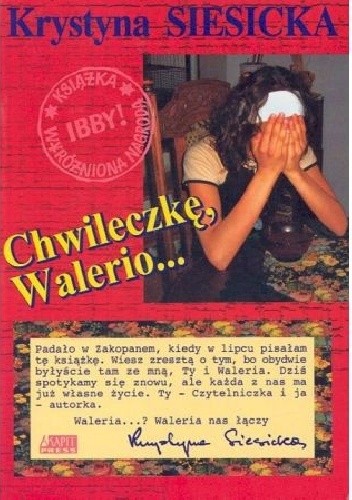 